от 22 ноября 2023 года № 260О запрете выхода граждан на лед водоемов на территории Килемарского муниципального районаВ соответствии с пунктом 24 части 1 статьи 15 Федерального закона от 06.10.2003 № 131-ФЗ «Об общих принципах организации местного самоуправления в Российской Федерации», Постановлением Правительства Республики Марий Эл от 24.08.2009 № 194 «О мерах по обеспечению безопасности людей на водных объектах, охраны их жизни и здоровья в Республике Марий Эл» 1.	Запретить с 22 ноября 2023 года выход граждан на лед водоёмов до наступления периода его полного формирования (толщина льда свыше 15 см), а также в период его таяния с потерей устойчивости и возможностью отрыва льдин от припая.2. Осуществлять постоянное информирование населения о прогнозе ледовой обстановки на водных объектах на территории Килемарского муниципального района.3. Проводить разъяснительную работу с населением с целью доведения основных мер безопасности при нахождении на льду водоемов.4. Главам администраций городского и сельских поселений Килемарского муниципального района разместить:предупреждающие транспаранты в местах возможного выхода граждан и выезда автотранспорта на лед, информацию о привлечении нарушителей к административной ответственности на информационных стендах администраций.5. Контроль за исполнением настоящего распоряжения возложить на первого заместителя главы администрации Килемарского муниципального района.КИЛЕМАР МУНИЦИПАЛЬНЫЙ РАЙОНЫН АДМИНИСТРАЦИЙ АДМИНИСТРАЦИЯКИЛЕМАРСКОГО МУНИЦИПАЛЬНОГО РАЙОНАРАСПОРЯЖЕНИЙРАСПОРЯЖЕНИЕГлава администрацииКилемарскогомуниципального районаТ. Обухова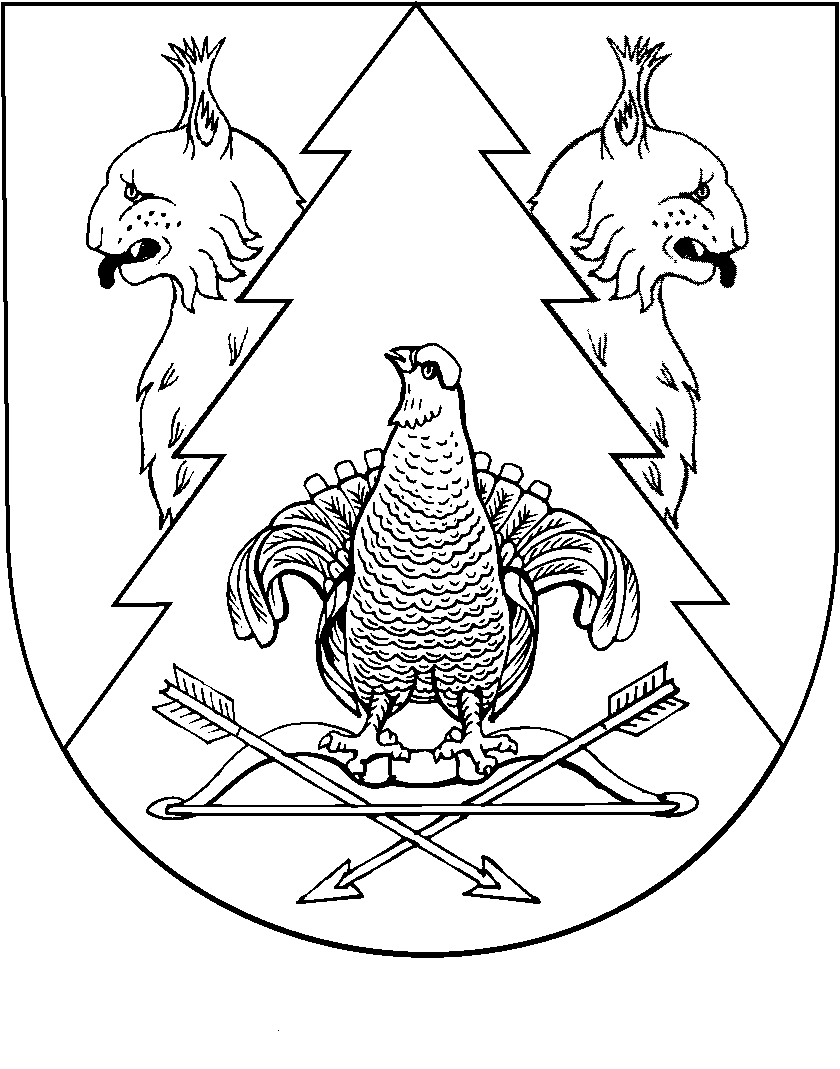 